УКРАЇНАПАВЛОГРАДСЬКА  МІСЬКА  РАДАДНІПРОПЕТРОВСЬКОЇ  ОБЛАСТІ(35 сесія VІІІ скликання)РІШЕННЯ14.03.2023 p. 							№ 938-35/VIIIПро внесення змін до рішення міської ради від 15.12.2020 р.№ 55-3/VIII «Про закріплення за депутатами Павлоградської міської ради VIІІ скликання територій міста Павлограда» 		Згідно зі ст. 25 Закону України “Про місцеве самоврядування в Україні”, ст.ст. 10, 11 Закону України “Про статус депутатів місцевих рад”, враховуючи зміни у складі депутатського корпусу, міська радаВИРІШИЛА:1. Внести зміни в п.26 додатку до рішення міської ради від 15.12.2020 р. № 55-3/VIII «Про закріплення за депутатами Павлоградської міської ради VIІІ скликання територій міста  Павлограда», виклавши його в редакції згідно додатку до цього рішення.2. Контроль за виконанням даного рішення покласти на секретаря міської ради.Міський голова 							Анатолій ВЕРШИНАДодаток до рішення Павлоградської міської ради VIІІ скликання від 14.03.2023 p. № 938-35/VIIIСПИСОК депутатів Павлоградської міської ради VІII скликання, закріплених за територіями міста ПавлоградаСекретар міської ради													Серій ОСТРЕНКО№ з/пМежі території ПІБ депутата 26вул. Волонтерів: 2, 4, 6, 8, 12, 14; вул. Воїнової: 2–6; вул. Дніпровська: 405–499; вул. Індюкова, вул. Новоселицька, вул. Милосердова Володимира (ХХ Партз’їзду), пров.МашинобудівниківЛедіна Ірина Ігорівна 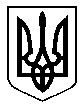 